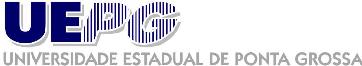 PRÓ-REITORIA DE GRADUAÇÃODIVISÃO DE ENSINOPARECER CIRCUNSTANCIADO DA COMISSÃO____________________   _____/_____/____Local/ DataSETORRELATOR (A)INTERESSADO (A)PROCESSO Nº(PROTOCOLO GERALASSUNTORELATO(Apresentar de forma resumida o conteúdo do processo)PARECER(Apresentação detalhada dos principais procedimentos e/ou alterações propostas no novo currículo que foram necessárias em relação aos Princípios Norteadores do Projeto Pedagógico do Curso em atendimento aos Resultados da Avaliação do Curso, destacando:- O Curso, suas finalidades e campo de atuação;- Competências e Habilidades Básicas exigidas para o Profissional;- Perfil Profissional;- Perfil do Formador.COMISSÃO CIENTÍFICA/TÉCNICACOMISSÃO CIENTÍFICA/TÉCNICANOME COMPLETOASSINATURA